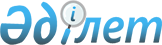 Об утверждении бюджета Благовещенского сельского округа Жамбылского района Северо-Казахстанской области на 2019-2021 годыРешение маслихата Жамбылского района Северо-Казахстанской области от 28 декабря 2018 года № 30/2. Зарегистрировано Департаментом юстиции Северо-Казахстанской области 9 января 2019 года № 5163
      В соответствии со статьей 75 Бюджетного кодекса Республики Казахстан от 4 декабря 2008 года, статьей 6 Закона Республики Казахстан от 23 января 2001 года "О местном государственном управлении и самоуправлении в Республике Казахстан", маслихат Жамбылского района Северо - Казахстанской области РЕШИЛ:
      1. Утвердить бюджет Благовещенского сельского округа Жамбылского района Северо-Казахстанской области на 2019-2021 годы согласно приложениям 1, 2 и 3 к настояшему решению соответственно, в том числе на 2019 год в следующих объемах:
      1) доходы – 34 253 тысяч тенге:
      налоговые поступления – 8 539 тысяч тенге;
      неналоговые поступления – 0 тенге;
      поступления от продажи основного капитала – 0 тенге;
      поступления трансфертов – 25 714 тысяч тенге;
      2) затраты – 35 327,8 тысяч тенге;
      3) чистое бюджетное кредитование – 0:
      бюджетные кредиты – 0 тенге;
      погашение бюджетных кредитов – 0 тенге;
      4) сальдо по операциям с финансовыми активами – 0 тенге:
      приобретение финансовых активов – 0 тенге;
      поступления от продажи финансовых активов государства – 0 тенге;
      5) дефицит (профицит) бюджета – -1074,8 тысяч тенге;
      6) финансирование дефицита (использование профицита) бюджета – 1 074,8 тысяч тенге:
      поступление займов – 0 тенге;
      погашение займов – 0 тенге;
      используемые остатки бюджетных средств – 1 074,8 тысяч тенге. 
      Сноска. Пункт 1 в редакции решения маслихата Жамбылского района Северо-Казахстанской области от 29.04.2019 № 34/2 (вводится в действие с 01.01.2019); в редакции решения маслихата Жамбылского района Северо-Казахстанской области от 05.12.2019 № 41/2 (вводится в действие с 01.01.2019); в редакции решения маслихата Жамбылского района Северо-Казахстанской области от 26.12.2019 № 43/1 (вводится в действие с 01.01.2019).


      2. Установить, что доходы бюджета сельского округа на 2019 год формируются в соответствии с Бюджетным кодексом Республики Казахстан за счет следующих налоговых поступлений:
      индивидуальный подоходный налог по доходам, подлежащим обложению самостоятельно физическими лицами, у которых на территории села расположено заявленное при постановке на регистрационный учет в органе государственных доходов:
      место нахождения – для индивидуального предпринимателя, частного нотариуса, частного судебного исполнителя, адвоката, профессионального медиатора;
      место жительства – для остальных физических лиц;
      налог на имущество физических лиц по объектам обложения данным налогом, находящимся на территории сельского округа;
      земельный налог на земли населенных пунктов с физических и юридических лиц по земельным участкам, находящимся на территории села;
      налог на транспортные средства:
      с физических лиц, место жительства которых находится на территории села;
      с юридических лиц, место нахождения которых, указываемое в их учредительных документах, располагается на территории села;
      плата за размещение наружной (визуальной) рекламы на:
      объектах стационарного размещения рекламы в полосе отвода автомобильных дорог общего пользования республиканского значения, проходящих через территорию сельского округа;
      объектах стационарного размещения рекламы в полосе отвода автомобильных дорог общего пользования областного значения, проходящих через территории сельского округа;
      объектах стационарного размещения рекламы в полосе отвода автомобильных дорог общего пользования районного значения;
      открытом пространстве за пределами помещений в селе. 
      3. Установить, что доходы бюджета сельского округа формируются за счет следующих неналоговых поступлений:
       штрафы, налагаемые акимом сельского округа за административные правонарушения;
       добровольные сборы физических и юридических лиц;
       доходы от коммунальной собственности сельского округа (коммунальной собственности местного самоуправления):
      поступления части чистого дохода коммунальных государственных предприятий, созданных по решению аппарата акима сельского округа;
      доходы на доли участия в юридических лицах, находящиеся в коммунальной собственности сельского округа (коммунальной собственности местного самоуправления);
      доходы от аренды имущества коммунальной собственности сельского округа (коммунальной собственности местного самоуправления);
      другие доходы от коммунальной собственности сельского округа (коммунальной собственности местного самоуправления);
       другие неналоговые поступления в бюджеты сельского округа. 
      4. Установить, что поступлениями в бюджет сельского округа от продаж основного капитала являются деньги от продажи государственного имущества, закрепленного за государственными учреждениями, финансируемыми из бюджета сельского округа.
      5. Учесть в бюджете субвенцию, передаваемую из районного бюджета в бюджет сельского округа на 2019 год в сумме 22 311 тысячи тенге. 
      5-1. Учесть в бюджете сельского округа на 2019 год целевые трансферты из республиканского бюджета, в том числе:
      1) 1 351 тысяч тенге – на повышение заработной платы отдельных категорий гражданских служащих, работников организаций, содержащихся за счет средств государственного бюджета, работников казенных предприятий в связи с изменением размера минимальной заработной платы;
      2) 1 266 тысяч тенге – на повышение заработной платы отдельных категорий административных государственных служащих.
      Сноска. Решение дополнено пунктом 5-1 в соответствии с решением маслихата Жамбылского района Северо-Казахстанской области от 29.04.2019 № 34/2 (вводится в действие с 01.01.2019); в редакции решения маслихата Жамбылского района Северо-Казахстанской области от 05.12.2019 № 41/2 (вводится в действие с 01.01.2019); в редакции решения маслихата Жамбылского района Северо-Казахстанской области от 26.12.2019 № 43/1 (вводится в действие с 01.01.2019).


      5-2. Предусмотреть расходы бюджета Благовещенского сельского округа за счет свободных остатков бюджетных средств, сложившихся на 1 января 2019 года, согласно приложению 4 к настоящему решению. 
      Сноска. Решение дополнено пунктом 5-2 в соответствии с решением маслихата Жамбылского района Северо-Казахстанской области от 29.04.2019 № 34/2 (вводится в действие с 01.01.2019). 


      5-3. Учесть в бюджете сельского округа на 2019 год целевые трансферты из районного бюджета, в том числе:
      1) 36 тысяч тенге – на капитальные расходы государственного органа;
      2) 750 тысяч тенге – на оплату услуг по изготовлению дорожных знаков.
      Сноска. Решение дополнено пунктом 5-3 в соответствии с решением маслихата Жамбылского района Северо-Казахстанской области от 05.12.2019 № 41/2 (вводится в действие с 01.01.2019); в редакции решения маслихата Жамбылского района Северо-Казахстанской области от 26.12.2019 № 43/1 (вводится в действие с 01.01.2019).


      6. Настоящее решение вводится в действие с 1 января 2019 года. Бюджет Благовещенского сельского округа на 2019 год 
      Сноска. Приложение 1 в редакции решения маслихата Жамбылского района Северо-Казахстанской области от 29.04.2019 № 34/2 (вводится в действие с 01.01.2019); в редакции решения маслихата Жамбылского района Северо-Казахстанской области от 05.12.2019 № 41/2 (вводится в действие с 01.01.2019); в редакции решения маслихата Жамбылского района Северо-Казахстанской области от 26.12.2019 № 43/1 (вводится в действие с 01.01.2019). Бюджет Благовещенского сельского округа на 2020 год
      Продолжение таблицы Бюджет Благовещенского сельского округа на 2021 год
      Продолжение таблицы Расходы бюджета Благовещенского сельского округа на 2019 год за счет свободных остатков бюджетных средств, сложившихся на 1 января 2019 года 
      Сноска. Решение дополнено приложением 4 в соответствии с решением маслихата Жамбылского района Северо-Казахстанской области от 29.04.2019 № 34/2 (вводится в действие с 01.01.2019).
      Доходы:
      Расходы:
					© 2012. РГП на ПХВ «Институт законодательства и правовой информации Республики Казахстан» Министерства юстиции Республики Казахстан
				
      Председатель 
сессии маслихата 
Жамбылского района 

 Б. Мусабаев

      Секретарь маслихата 
Жамбылского района 

 Б. Мусабаев
Приложение 1 к решению маслихата Жамбылского района от 28 декабря 2018 года № 30/2
Категория
Класс
Подкласс
Наименование
Сумма (тысяч тенге)
1
2
3
4
5
 1) Доходы
34 253
1
Налоговые поступления
8 539
01
Подоходный налог
1 716
2
Индивидуальный подоходный налог
1 716
04
Hалоги на собственность
6 823
1
Налог на имущество физических лиц
179
3
Земельный налог
302
4
Налог на транспортные средства
6 342
4
Поступления трансфертов
25 714
02
Трансферты из вышестоящих органов государственного управления
25 714
3
Трансферты из районного (города областного значения) бюджета
25 714
Функцио-нальная группа
Админис-тратор бюджетных программ
Программа
Наименование
Сумма (тысяч тенге)
1
2
3
4
5
2) Затраты
35 327,8
01
Государственные услуги общего характера
21 102
124
Аппарат акима города районного значения, села, поселка, сельского округа
21 102
001
Услуги по обеспечению деятельности акима города районного значения, села, поселка, сельского округа
21 066
022
Капитальные расходы государственного органа
36
05
Образование
1 271
124
Аппарат акима города районного значения, села, поселка, сельского округа
1 271
005
Организация бесплатного подвоза учащихся до ближайшей школы и обратно в сельской местности
1 271
07
Жилищно-коммунальное хозяйство
8 762,8
124
Аппарат акима города районного значения, села, поселка, сельского округа
8 762,8
008
Освещение улиц в населенных пунктах
2 638,8
009
Обеспечение санитарии населенных пунктов
253
011
Благоустройство и озеленение населенных пунктов
5 871
12
Транспорт и коммуникации
750
124
Аппарат акима города районного значения, села, поселка, сельского округа
750
013
Обеспечение функционирования автомобильных дорог в городах районного значения, селах, поселках, сельских округах
750
13
Прочие
3 442
124
Аппарат акима города районного значения, села, поселка, сельского округа
3 442
040
Реализация мероприятий для решения вопросов обустройства населенных пунктов в реализацию мер по содействию экономическому развитию регионов в рамках Программы развития регионов до 2020 года
3 442
3) Чистое бюджетное кредитование
0
Бюджетные кредиты
0
Категория
Класс
Подкласс
Наименование
Сумма (тысяч тенге)
5
Погашение бюджетных кредитов
0
01
Погашение бюджетных кредитов
0
1
Погашение бюджетных кредитов, выданных из государственного бюджета
0
Функцио-нальная группа
Админис-тратор бюджетных программ
Программа
Наименование
Сумма (тысяч тенге)
4) Сальдо по операциям с финансовыми активами
0
Приобретение финансовых активов
0
Категория
Класс
Подкласс
Наименование
Сумма (тысяч тенге)
6
Поступления от продажи финансовых активов государства
0
01
Поступления от продажи финансовых активов государства
0
1
Поступления от продажи финансовых активов внутри страны
0
5) Дефицит (профицит) бюджета
-1 074,8
6) Финансирование дефицита (использование профицита) бюджета:
1 074,8
7
Поступления займов
0
01
Внутренние государственные займы
0
2
Договоры займа
Функцио-нальная группа
Админис-тратор бюджетных программ
Программа
Наименование
Сумма (тысяч тенге)
16
Погашение займов
0
124
Аппарат акима города районного значения, села, поселка, сельского округа
0
056
Погашение долга аппарата акима города районного значения, села, поселка, сельского округа перед вышестоящим бюджетом
0
Категория
Класс
Подкласс
Наименование
Сумма (тысяч тенге)
8
Используемые остатки бюджетных средств
1 074,8
1
Остатки бюджетных средств
1 074,8
1
Свободные остатки бюджетных средств
1 074,8Приложение 2 к решению маслихата Жамбылского района от 28 декабря 2018 года № 30/2
Категория
Класс
Подкласс
Наименование
Сумма (тысяч тенге)
 1) Доходы
32 711
1
2
3
4
5
1
Налоговые поступления
8 838
01
Подоходный налог
2 398
2
Индивидуальный подоходный налог
2 398
04
Hалоги на собственность
6 440
1
Налог на имущество физических лиц
161
3
Земельный налог
485
4
Налог на транспортные средства
5 794
4
Поступления трансфертов
23 873
02
Трансферты из вышестоящих органов государственного управления
23 873
3
Трансферты из районного (города областного значения) бюджета
23 873
Функцио-нальная группа
Админис-тратор бюджетных программ
Прог-рамма
Наименование
Сумма (тысяч тенге)
1
2
3
А
В
2) Затраты
32 711
01
Государственные услуги общего характера
24 788
124
Аппарат акима города районного значения, села, поселка, сельского округа
24 788
001
Услуги по обеспечению деятельности акима города районного значения, села, поселка, сельского округа
24 788
05
Образование
1 450
124
Аппарат акима города районного значения, села, поселка, сельского округа
1 450
005
Организация бесплатного подвоза учащихся до ближайшей школы и обратно в сельской местности
1 450
07
Жилищно-коммунальное хозяйство
3 031
124
Аппарат акима города районного значения, села, поселка, сельского округа
3 031
008
Освещение улиц в населенных пунктах
3 031
13
Прочие
3 442
124
Аппарат акима города районного значения, села, поселка, сельского округа
3 442
040
Реализация мероприятий для решения вопросов обустройства населенных пунктов в реализацию мер по содействию экономическому развитию регионов в рамках Программы развития регионов до 2020 года
3 442
3)Чистое бюджетное кредитование
0
Бюджетные кредиты
0
Категория
Класс
Подкласс
Наименование
Сумма (тысяч тенге)
5
Погашение бюджетных кредитов
0
01
Погашение бюджетных кредитов
0
1
Погашение бюджетных кредитов, выданных из государственного бюджета
0
Функцио-нальная группа
Админис-тратор бюджетных программ
Прог-рамма
Наименование
Сумма (тысяч тенге)
4) Сальдо по операциям с финансовыми активами
0
Приобретение финансовых активов
0
Категория
Класс
Подкласс
Наименование
Сумма (тысяч тенге)
6
Поступления от продажи финансовых активов государства
0
01
Поступления от продажи финансовых активов государства
0
1
Поступления от продажи финансовых активов внутри страны
0
5) Дефицит (профицит) бюджета
0
6) Финансирование дефицита (использование профицита) бюджета:
0
7
Поступления займов
0
01
Внутренние государственные займы
0
2
Договоры займа
 0
Функцио-нальная группа
Админис-тратор бюджетных программ
Прог-рамма
Наименование
Сумма (тысяч тенге)
16
Погашение займов
0
124
Аппарат акима города районного значения, села, поселка, сельского округа
0
056
Погашение долга аппарата акима города районного значения, села, поселка, сельского округа перед вышестоящим бюджетом
0
Категория
Класс
Подкласс
Наименование
Сумма (тысяч тенге)
8
Используемые остатки бюджетных средств
0
1
Остатки бюджетных средств
0
1
Свободные остатки бюджетных средств
 0Приложение 3 к решению маслихата Жамбылского района от 28 декабря 2018 года № 30/2
Категория
Класс
Подкласс
Наименование
Сумма (тысяч тенге)
 1) Доходы
34 691
1
2
3
4
5
1
Налоговые поступления
9 147
01
Подоходный налог
2 565
2
Индивидуальный подоходный налог
2 565
04
Hалоги на собственность
6 582
1
Налог на имущество физических лиц
172
3
Земельный налог
519
4
Налог на транспортные средства
5 891
4
Поступления трансфертов
25 544
02
Трансферты из вышестоящих органов государственного управления
25 544
3
Трансферты из районного (города областного значения) бюджета
25 544
Функцио-нальная группа
Админис-тратор бюджетных программ
Прог-рамма
Наименование
Сумма (тысяч тенге)
1
2
3
А
В
2) Затраты
34 691
01
Государственные услуги общего характера
26 506
124
Аппарат акима города районного значения, села, поселка, сельского округа
26 506
001
Услуги по обеспечению деятельности акима города районного значения, села, поселка, сельского округа
26 506
05
Образование
1 500
124
Аппарат акима города районного значения, села, поселка, сельского округа
1 500
005
Организация бесплатного подвоза учащихся до ближайшей школы и обратно в сельской местности
1 500
07
Жилищно-коммунальное хозяйство
3 243
124
Аппарат акима города районного значения, села, поселка, сельского округа
3 243
008
Освещение улиц в населенных пунктах
3 243
13
Прочие
3 442
124
Аппарат акима города районного значения, села, поселка, сельского округа
3 442
040
Реализация мероприятий для решения вопросов обустройства населенных пунктов в реализацию мер по содействию экономическому развитию регионов в рамках Программы развития регионов до 2020 года
3 442
3)Чистое бюджетное кредитование
0
Бюджетные кредиты
0
Категория
Класс
Подкласс
Наименование
Сумма (тысяч тенге)
5
Погашение бюджетных кредитов
0
01
Погашение бюджетных кредитов
0
1
Погашение бюджетных кредитов, выданных из государственного бюджета
0
Функцио-нальная группа
Админис-тратор бюджетных программ
Прог-рамма
Наименование
Сумма (тысяч тенге)
4) Сальдо по операциям с финансовыми активами
0
Приобретение финансовых активов
0
Категория
Класс
Подкласс
Наименование
Сумма (тысяч тенге)
6
Поступления от продажи финансовых активов государства
0
01
Поступления от продажи финансовых активов государства
0
1
Поступления от продажи финансовых активов внутри страны
0
5) Дефицит (профицит) бюджета
0
6) Финансирование дефицита (использование профицита) бюджета:
0
7
Поступления займов
0
01
Внутренние государственные займы
0
2
Договоры займа
 0
Функцио-нальная группа
Админис-тратор бюджетных программ
Прог-рамма
Наименование
Сумма (тысяч тенге)
16
Погашение займов
0
124
Аппарат акима города районного значения, села, поселка, сельского округа
0
056
Погашение долга аппарата акима города районного значения, села, поселка, сельского округа перед вышестоящим бюджетом
0
Категория
Класс
Подкласс
Наименование
Сумма (тысяч тенге)
8
Используемые остатки бюджетных средств
0
1
Остатки бюджетных средств
0
1
Свободные остатки бюджетных средств
 0Приложение 4 к решению маслихата Жамбылского района от 28 декабря 2018 года № 30/2
Категория
Класс
Подкласс
Наименование
Сумма (тысяч тенге)
8
Используемые остатки бюджетных средств
1 074,8
01
Остатки бюджетных средств
1 074,8
1
Свободные остатки бюджетных средств
1 074,8
Функциональная группа
Администратор
Программа
Наименование
Сумма (тысяч тенге)
07
Жилищно-коммунальное хозяйство
1 074,8
124
Аппарат акима города районного значения, села, поселка, сельского округа
1 074,8
011
Благоустройство и озеленение населенных пунктов
1 074,8